Publicado en Madrid el 07/03/2019 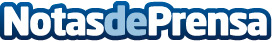 Repara tu deuda ficha a un ejecutivo financiero de Media Markt y  Corporación RocaEl despacho de abogados ha considerado necesario incorporar esta figura debido a su crecimiento exponencialDatos de contacto:David Guerrero655956735Nota de prensa publicada en: https://www.notasdeprensa.es/repara-tu-deuda-ficha-a-un-ejecutivo Categorias: Nacional Derecho Finanzas Nombramientos Recursos humanos Actualidad Empresarial http://www.notasdeprensa.es